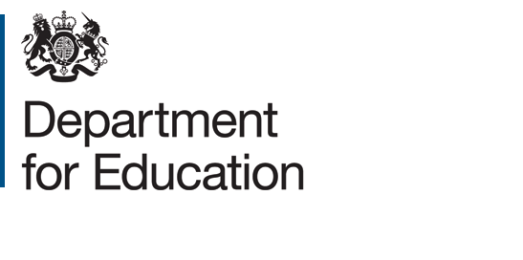 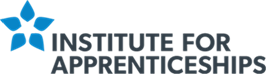 Health and Science: ScienceT Level outline content: final version for approvalDecember 2018ContentsIntroduction T Levels are new, two-year, technical study programmes, designed with employers to give young people the skills that industry needs. T Levels will provide a mixture of:technical knowledge and skills specific to their chosen industry or occupationan industry placement of at least 45 days in their chosen industry or occupationrelevant maths, English and digital skillscommon workplace skills.T Levels will become one of three major options for students to study at level 3, alongside apprenticeships for those who wish to study and train for a specific occupation ‘on the job’, and A levels for students who wish to continue academic education.When they complete a T Level study programme, students will be able to choose between moving into a skilled occupation or further study, for example, a higher or degree level apprenticeship, or higher level technical study, including higher education.Technical education has been categorised into fifteen different technical routes, according to occupational specialism. T Levels will be available across eleven of those routes, with occupations in the remaining four routes accessible through an apprenticeship only. Most routes have been split into a number of pathways; the T Level will broadly sit at pathway level. The occupations within scope for each T Level are set out in the Institute for Apprenticeships’ occupational maps. Outline contentThis outline content has been produced by T Level panels of employers, professional bodies and providers, and is based on the same standards as those used for apprenticeships. The outline content will form the basis of the specifications for T Level Technical Qualifications, which will be developed by awarding organisations for approval by the Institute for Apprenticeships. One awarding organisation will be appointed to develop and deliver each Technical Qualification following a procurement process. The diagram below demonstrates how the same standard created by employer-led Trailblazer groups is used for both Apprenticeships, and as the basis for this outline content. It also shows that this outline content will be used by awarding organisations to develop the full Technical Qualification (TQ) specification. 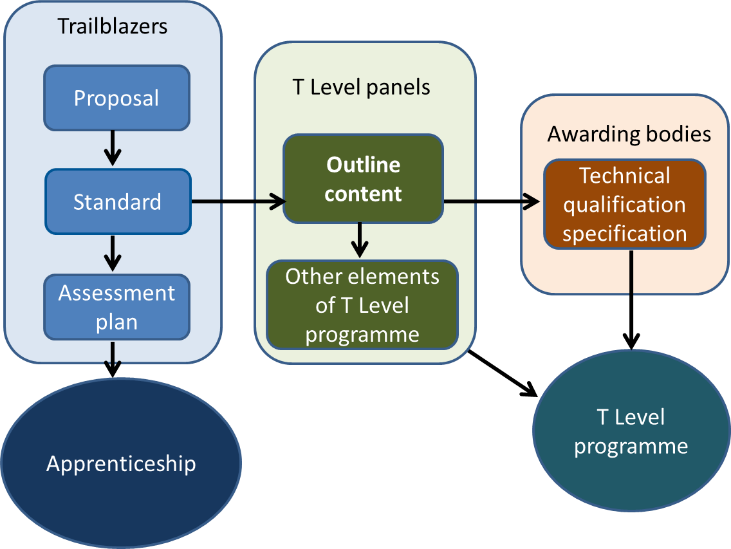 Colleges and other education and training providers will decide how to structure the T Level courses they offer, based on the qualification specifications. This will enable them to deliver the study programme’s mandatory components in the most effective way for students. T Level study programmes will include the following mandatory elements:a ‘core’ set of underpinning knowledge, concepts and skills, tailored for their chosen industry and occupation: ‘core content’specialist content covering occupational or industry-specific skills: ‘occupational specialist content’an industry placement with an employer, which will last for a minimum of 45 working days.The diagram below demonstrates the different elements of a T Level programme. This outline content relates solely to the Technical Qualification part of a T Level programme.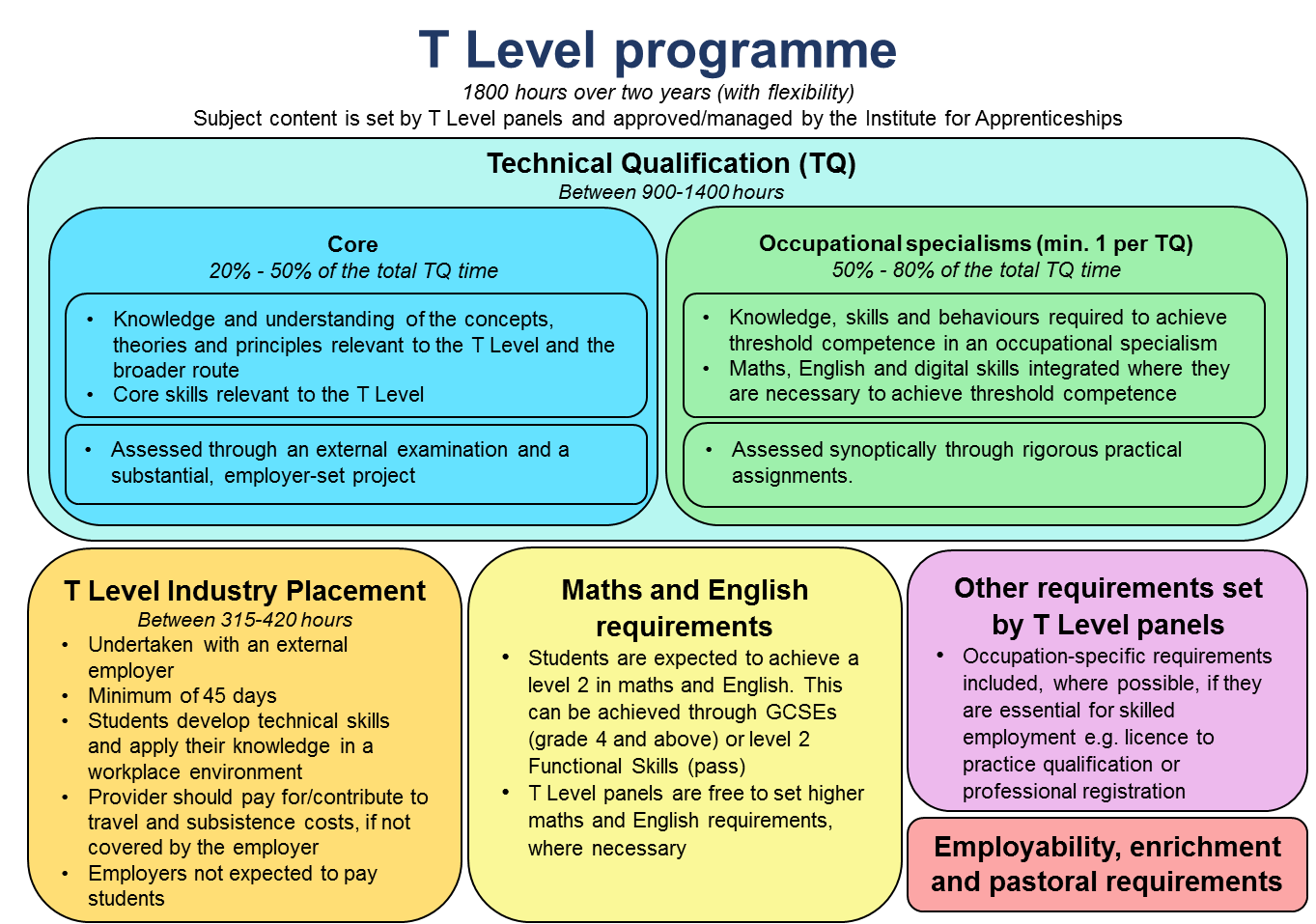 Purpose Statement Qualification PurposeThe purpose of the level 3 Technical Qualification (TQ) is to ensure students have the knowledge and skills needed to progress into skilled employment or higher level technical training relevant to the T Level.To achieve this, each level 3 TQ must:provide reliable evidence of students’ attainment in relation to:the core knowledge and skills relevant to the route and occupational specialisms covered by the qualificationthe knowledge and skills required for at least one occupational specialism relevant to the qualification.be up-to-date, providing the knowledge and skills needed for the occupations have continued currency among employers and others. ensure that maths, English and digital skills are developed and applied where they are essential to achieve occupationally relevant outcomes.ensure that the minimum pass grade standard for occupational specialisms attests to threshold competence, meets employer expectations, and is as close to full occupational competence as possible. allow the accurate identification of students’ level of attainment and the effective differentiation of their performance. provide a clear and coherent basis for development of suitably demanding high-quality level 3 courses, which enable students to realise their potential.provide students with the opportunity to manage and improve their own performance. support fair access to attainment for all students who take the qualification, including those with special educational needs and disabilities (SEND). Technical Qualification DesignT Level programmes will differ in length to reflect the requirements of different occupations, but are expected to last 1800 hours over two years (on average).  To accommodate legitimate differences in content across T Levels, we propose that the total time for the TQ:will fall within a defined range of between 900 and 1400 hours  is no less than 50% of the time for the T Level programme as a whole andis no more than 75% of the total time for the programme as a whole.Health and Science: Science Awarding organisations will need to ensure that students have an up-to-date knowledge of the legal and regulatory obligations relating to employment in the occupations relevant to the T Level, and understand the practical implication of these on their work.Maths, English and Digital skills are set out in the final section of this document. Awarding organisations should integrate these within the qualification so that they are applied in occupationally relevant contexts. Other core skills and behaviours important for employability are already integrated within the content and must be clearly specified in the qualification specification.Core content The core content relates to the whole route, and the pathway that the Technical Qualification covers. This breadth of content will help to ensure students are able to apply their skills in a variety of contexts and for a variety of different purposes. The content will vary depending on the requirements of the route and the pathway or occupations covered by the scope of the qualification. The core knowledge and understanding is assessed through an examination and core skills through a practical employer-set project.The core knowledge and understanding focuses on students’ knowledge and understanding of contexts, concepts, theories and principles relevant to the T Level. This could include, where appropriate, assessment of knowledge, understanding and skills relevant to the route and the pathway. The employer-set project provides the opportunity to develop and apply ‎a minimum range of core skills important for employability. Awarding organisations can integrate knowledge in the employer-set project, to contextualise of core skills. The allocation of content to each type of assessment will need to be approved by the Institute for Apprenticeships.Core knowledge and understanding across the Health and Science routeCore knowledge and understanding across Science pathwayEmployer-set projectThe employer-set project ensures students have the opportunity to combine core knowledge and skills to develop a substantial piece of work in response to an employer-set brief.To ensure consistency in project scope and demand, awarding organisations will develop assessment objectives, which require students to:plan their approach to meeting the brief apply core knowledge and skills as appropriate select relevant techniques and resources to meet the brief use maths, English and digital skills as appropriaterealise a project outcome and review how well the outcome meets the brief.The awarding organisation will work with a relevant employer or employers, to devise a set brief that:ensures a motivating starting point for students’ projects, for example, a real-world problem to solve ensures students can generate evidence that covers the assessment objectives  is manageable for providers to deliveris officially approved by the awarding organisations and employer.For Science, in achieving the assessment objectives and meeting the brief, students must demonstrate the following core skills, through mostly self-directed activities to promote and develop independent learning: Project management to include independently producing a high-level project plan taking into account: timing of activities, resource considerations, ethical considerations, adherence to health and safety and the maintenance of quality outcomesResearching from independently identified sources including scientific literature and other appropriate sources, prior to the project commencement and referencing these sources appropriately Working with others e.g.to ensure that any scientific techniques meet all safety, health and environmental requirementsProblem solving within a science context and where appropriate making use of new technologies to solve problemsCommunication e.g. providing results and recommendations in appropriate formats to clients and/or wider stakeholders which take into consideration “business benefits” or show commercial awareness in a variety of formats including written reports and verbal presentationsReflective evaluation to be able to make improvements to own practice e.g. having completed a task reviewing and suggesting improvements and consideration of lessons learnt for own professional development.Occupational Specialist ContentSpecialist content is structured into different occupational specialisms, which correspond to the apprenticeship standards listed on the occupational map covered by the T Level. Occupational specialisms ensure students develop the knowledge and skills necessary to achieve ‘threshold competence’ in the occupational specialism.  Achievement of threshold competence signals that a student is well-placed to develop full occupational competence, with further support and development, once in work (including an apprenticeship). The knowledge and skills listed are required to achieve one or more ‘performance outcomes’. These indicate what the student will be able to do as a result of learning and applying the specified knowledge and skills.  In essence, each performance outcome describes, at a high level, what the student ‘can do’ to have achieved threshold competence in an occupational specialism. Occupational Specialism: Technical: Laboratory SciencesPerformance Outcome 1: Perform a range of appropriate scientific techniques to collect experimental data in a laboratory setting, complying with regulations and requirementsPerformance Outcome 2: Plan, review, implement and suggest improvements to scientific tasks relevant to a laboratory settingPerformance Outcome 3: Identify and resolve issues with scientific equipment or data errorsOccupational Specialism: Technical: Food SciencesPerformance Outcome 1: Perform appropriate activities to support the food supply chain complying with regulatory requirementsPerformance Outcome 2: Develop new food and food related products to support the food supply chainPerformance Outcome 3: Identify and resolve issues in the food supply chainPerformance Outcome 4: Collect, analyse and interpret food production dataOccupational Specialism: Technical: Animal SciencesPerformance Outcome 1: Perform appropriate animal husbandry procedures on a range of laboratory animals in scientific environmentsPerformance Outcome 2: Plan the conducting of in-vivo investigations in compliance with regulatory and legal requirementsPerformance Outcome 3: Perform planned in-vivo investigations, collect and analyse experimental data in scientific environments Occupational Specialism: Technical: Metrology SciencesPerformance Outcome 1: Plan appropriate scientific measurement for any measurand to comply with regulatory requirementsPerformance Outcome 2: Perform scientific measurement tasks using the most appropriate measurement for a measurand to ensure accuracyPerformance Outcome 3: Collect, analyse and interpret data from measurement tasksPerformance Outcome 4: Identify and resolve issues with measurement tools and equipmentIntegrating maths, English and digital skillsMathsThe completion of a level 2 mathematics qualification (GCSE mathematics or Functional Skills) is a minimum exit requirement for all T Levels. This will ensure that all students have demonstrated fluency and competence in mathematics, and are able to recognise the importance of mathematics in their own lives, in work and to society. Achievement of a level 2 mathematics qualification will also provide the foundation to access mathematics at a higher level, if required.Technical Qualifications should contain sufficient and appropriate maths to help students reach threshold competence in their chosen specialism(s). The following General Maths Competencies (GMCs) have been developed with input from the Royal Society Advisory Committee on Maths Education (ACME), and awarding organisations will need to embed these, and the underpinning maths, into the specifications and assessments being developed as part of the Technical Qualification.The GMCs below are relevant to this particular Technical Qualification:Communicate using mathematics Cost a projectEstimate, calculate and error-spotMeasure with precisionOptimise work processesProcess dataRepresent with mathematical diagramsUnderstand dataUse rules and formulaeWork with proportion.Awarding organisations that are awarded an exclusive licence will need to integrate these into the Technical Qualification specification and assessments, drawing upon a more detailed framework of maths that underpins the GMCs, currently being developed in association with the Royal Society ACME.EnglishThe completion of a level 2 English qualification (English language GCSE or Functional Skills) is a minimum exit requirement for all T Levels. This will ensure that all students have demonstrated that they can read fluently, communicate and write effectively, and demonstrate a confident control of Standard English.The specification for a Technical Qualification should ensure that students acquire the technical vocabulary, and gain the practical communication skills (written and oral), needed to achieve threshold competence in their chosen occupational specialism(s).The assessments for Technical Qualifications should ensure that students:Know the correct technical vocabulary and use it appropriatelyApply their communication skills (written and oral) appropriately, using Standard EnglishUse accurate spelling, punctuation and grammar.DigitalTechnical Qualifications should contain sufficient and appropriate digital skills to help students reach threshold competence in their chosen specialism(s).This Technical Qualification should support students to develop the digital knowledge and skills needed in order to:Adopt professional approaches to using digital communications and social mediaCollate, manage, access and use digital data in spreadsheets, databases and other formatsDesign and create new digital artefacts and materials such as digital writing, digital imagine, digital audio and video, digital code, apps and interfaces and web pagesFollow licensing guidelines, using only approved and licensed software applicationsGather and organise information from different digital sourcesMake use of standard analytical tools in applications to better interpret information.Awarding organisations that are awarded an exclusive licence will need to integrate these into the Technical Qualification specification and assessment.Introduction  3Outline content for T Levels:Core Content  7Occupational specialist content:Technical: Laboratory SciencesTechnical: Food SciencesTechnical: Animal SciencesTechnical: Metrology SciencesMaths, English & Digital                                                                             1651ComponentContentAssessmentGradingPlanned HoursCore Students complete one component which covers all the core contentKnowledge and understanding of contexts, concepts, theories and principles relevant to the T LevelAbility to apply core knowledge and skills, through a project, to meet employer-set requirementsAssessed through an externally set test and an employer-set projectSix point scale plus ungraded (U)A* – E and UBetween 20% and 50% of the qualification timeOccupational specialismsStudents must complete at least one, or more depending on the minimum requirements specific to the qualificationKnowledge and skills needed to achieve threshold competenceSynoptic assessment of performance outcomes, to determine whether a student meets the minimum requirements for threshold competenceThree point scale plus ungraded (U)Distinction, Merit, Pass and UngradedBetween 50% and 80% of qualification timeElement Content Working within the Health and Science sectorPurpose and importance of adhering to organisational policies and methods of working, including policies related to employment such as equality, diversity and inclusion, employment contracts, performance reviews, disciplinary procedures and grievance proceduresPurpose and importance of quality standards, quality management and audit processes Introduction to the importance of ethics and Codes of ConductAwareness of employment and progression opportunities which exist within the sector, and opportunities which exist for membership and/or professional registration at a later stage in an individual’s careerHealth, Safety and Environmental regulations in the Health and Science sectorThe Health and Science sector is a highly regulated sector and as a result, there are a number of external and internal regulatory procedures that need to be adhered to in a range of working environments in the Health and Science sector.Regulations, legislation and procedures including:Health and Safety at Work Act 1974Management of Health and Safety at Work Regulations 1999 including assessing potential hazards and risks, including specific levels of risk, minimising these risks through the use of relevant risk assessment strategies. Completing risk assessment documentationControl of Substances Hazardous to Health (COSHH) Regulations 1994 and subsequent amendments 2002Mandatory use of appropriate Personal Protective Equipment (PPE), Personal Protective Equipment at Work Regulations 1992Reporting of Injuries, Diseases and Dangerous Occurrences Regulations 2013 (RIDDOR)Accident or “near miss” reportingEnvironmental Protection Act 1990Waste management and waste streams taking into consideration special waste and hazardous waste. The Special Waste Regulations 1996 & The Hazardous Waste Regulations 2005 & The Waste Electrical and Electronic Equipment Regulations (WEEE) 2012/19/EUFire precaution (workplace regulations) 1999 and organisational procedures for carrying out evacuationsManual handling, including moving and positioning of equipment, and workplace ergonomics: Manual Handling Operations Regulations 1992Workplace ergonomics including the use of display screen equipment. Health and Safety (Display Screen Equipment) Regulations 1992How to promote health and safety at workHow to deal with situations that can occur in a health or science environment that could cause harm to self or others, e.g. spillage of hazardous materialManaging information and data within the Health and Science sectorRecording and reporting information and dataHow to collect and record information and dataImportance of accuracy, attention to detail and legibility of any written information or dataSources of information and data: how to apply relevant data and information in a range of health and science working environments Application of new technology in the recording and reporting of information and data Protection of information and dataData protection legislation, regulations and local ways of working, including the importance of confidentiality and the General Data Protection Regulation (GDPR) 2018Ensuring confidentiality when using screen to input or retrieve information or dataPositive use of and restrictions on the use of social media in the Health and Science sectorData storageHow and why IT systems are used to record, retrieve and store information and dataSecurity in relation to IT systems, including the need for back-up systems and required cyber security measuresWhat to do if information is not stored securelyGood Scientific and Clinical PracticeKnowledge and understanding of the principles of good scientific and clinical practice is a key requirement of working in the health and science sector.  In any healthcare or science environment an understanding of the importance of adhering to the following is essential: Standard Operating ProceduresUse and importance of following Standard Operating Procedures (SOPs), including what an SOP is, who it is applicable to and how to access SOPs for a given activityManagement of equipment and work areasImportance of regular cleaning of work areas and suitable preparation for useImportance of maintenance, cleaning and servicing of equipmentCalibration and testing of equipment to ensure it is fit for use. Current calibration status of equipment and escalation routes if equipment is not correctly calibrated/unsuitable for intended useStock controlManagement and ordering of stock to ensure sufficient supply of required consumables and materialsStorageAppropriate storage of products, materials and equipment including storage and use of limited stability productsCore Science conceptsFundamental scientific concepts which have application to the health, healthcare science and science pathways. These concepts demonstrate interaction between physical sciences, life sciences and chemistry to support occupations across the three pathways.Structure and function of cells and tissues: cell theory as an underlying concept, ultrastructure including organelles and similarities/differences between animal and plant cells, specialisation of cellsLarge molecules: Proteins, carbohydrates and lipids are the three key groups of large molecules: Understanding of structures to understand function related to their properties  Exchange and transport mechanisms; need for exchange of substances, how/where this takes place, factors that affect requirements and give rise to specialised systems Genetic information and inheritance: including sequence of bases in DNA molecule relationship to the mechanism of inheritance, variation and relationship between organismsMicrobiology: including classification and characteristics of micro-organisms and microscopy techniquesStructure of materials and the relationship with physical and chemical properties: including physical properties of metals-conductivity (electrical and thermal), malleability, ductility. Chemical properties such as reactivityAcids/bases and chemical change: concept of strong and weak acids (as distinct from dilute and concentrated solutions), properties and characteristics, reactions and resulting salts producedRates of reaction and energy changes: collision theory, relationship with temperature changes on rates of reaction, role of catalysts in reactionsChemical analysis of substances: use of a range of tests and techniques to detect, identify chemical composition and determine amounts of substances. To include simple tests, use of instrumental techniques and determination of amounts of acids and alkalis by titrationElectricity: current, potential difference and resistance, electrical charge and current, resistors and mains electricityMagnetism and electromagnetism: poles of magnets, magnetic fields, use of electromagnetismWaves: function in terms of carrying both energy and information, properties of waves and usesParticles and radiation: types of radiation, properties and interaction with matterElement Content The Science sectorHow core knowledge of the Health and Science sector relates and is applied to the Science pathway, as well as specific knowledge on:The diversity of employers, organisations and working environments within the Science sectorDifferent job roles within the Science sectorApplication of science in non-science sectors: possible employers and job rolesIndividual roles and responsibilities in line with job description and person specification; how roles fit into organisational structuresThe impact of job role on others in the working environment (including colleagues within own team and others)Good Laboratory Practice (GLP), Good Manufacturing Practice (GMP) The key principles of continuous improvement for scientific tasksInternal and external regulatory environment pertinent to occupations in the Science sector and how to ensure compliance with all relevant regulations, for example pharmaceutical sector and food science sectorWhen regulations do and don’t apply to different work activities within the Science sectorFactors that impact on the commercial activities of science organisationsFurther science conceptsHow core Scientific knowledge relates to the Science pathway, as well as specific knowledge on further science concepts:Cell cycle: Meiosis and Mitosis: stages and phases, knowledge of copying of genetic information and that this is passed to daughter cells. Daughter cells formed during mitosis have identical copies of genes, while cells formed during meiosis are not genetically identicalCellular respiration: breakdown of glucose and other respiratory substrates to make energy carrying molecules called ATP. ATP provides the immediate source of energy for biological processesEnzyme and protein structure: how the sequence of bases in the DNA molecule determines the structure of proteins, including enzymes, enzymes catalyse the reactions that determine structures and functions from cellular to whole-organism level, enzymes are proteins with a mechanism of action and other properties determined by their tertiary structure. Enzymes catalyse a wide range of intracellular reactionsPathogens: Pathogens are microorganisms that cause infectious disease. Pathogens are mostly bacteria but some are viruses, fungi and protoctistsClassification of biological materials: division into four groups according to their molecular structures and the functions they performFormulae and equations: empirical and molecular formulae, balanced equations, relative atomic mass and relative isotopic mass, mole concentrations and calculationsKinetic changes: conditions that effect chemical reactions, such as temperature and pressure: ways to reduce activation energy such as use of catalystsAnalytical techniques: for example, chromatography, titrimetric and separation, theory and applicationGas laws: definitions and applications to determine behaviour of gases in particular conditions, including use of Kelvin temperaturePressure/fluid/viscosity: laws and relationshipsUnits: use of SI units and conversion between units, appropriate use of significant figures and science notationApplication of Safety, Health and Environmental practices in the workplaceHow core knowledge of health and safety in the Health and Science Route Core relates and applies to the Science pathway, as well as specific knowledge on:REACH guidelinesScientific environmental specific legislationControl of Major Accident Hazards (COMAH)BiohazardsControlled substances and controlled drugsLocalised extraction and ventilationEnvironmental risks and regulationsContainment levelsNoise regulations, such as maximum decibel levels, and required PPE for potential noise hazardsHigh risk environments or substances, for example working with gases, explosive environments, lasers or ionising radiationElectromagnetic regulations including use of devices such as radios and mobile phones in the proximity of specific equipment and instrumentationDecontamination procedures for dealing with a range of common substances in the scientific environment Scientific methodologyHow core knowledge of health and science relates to the Science pathway, as well as specific knowledge on:Experimental design: the importance and purpose of planningImportance of a hypothesis and/or determining the performance criteria and/or outcomes which can be testedPlanning methodologies: objective setting, critical path analysis, financial forecasting, risk management and time managementMeeting customer/client requirementsMaking use of and accessing information from scientific literature and research databases Sampling techniques for a range of common scientific subject matter and outcomesMeasurement techniques for a range of common scientific subject matter and outcomes (including micro and macro scales)Need for reliable, verifiable and accurate recordingProblem recognition and application of problem solving techniquesEvaluation of scientific methodology and making recommendations for improvementsData handling and processingHow core knowledge of health and science relates to the Science pathway, as well as specific knowledge on:How to collect, record, interpret and analyse data in the scientific environmentTypes of data: difference between Qualitative and Quantitative dataData recording: recording requirements e.g. laboratory notebooks, data storage, and Laboratory Information Management systems (LIMs)Data capture and software systems commonly used in scientific settingsIdentification of data errors: random errors and systematic errors, how to minimise errorsData processing and analysis, including trends in dataAppreciation of the varying statistical techniques that can be used for data analysis and data presentation in the science sector  Data evaluation: how to review data and make assessments based on that reviewData presentation including reports, graphs, tables and chartsVariables to consider: preventing/reducing biasConsideration of statistical analysis in determining sample sizeExperimental equipment and techniquesHow core knowledge of health and science relates to the Science pathway, as well as specific knowledge on:Equipment faults and technical factors impacting on scientific results, requirements for positive and negative controlsSelection and use of appropriate equipment such as: scientific balances, glassware, centrifuges, digital and non-digital pipettes, incubators, fridge/freezers, cryogenic equipment, fume cupboards, glove boxes, temperature and humidity recorders, pH meters, microbiological equipment, autoclavesAppropriate techniques for handling a range of different substances: i.e. solid, liquid and gasesMeasurement techniques for a range of different substances and measurement scales (e.g. kilo, mili, nano scales)Microscopy techniques including use of light microscope and haemocytometerHow to follow, and reason for using, aseptic techniquesEthicsHow core knowledge of health and science relates to the Science pathway, as well as specific knowledge on:Ethical practice in all areas of science, e.g. Rigour, respect, Responsibility A Universal Ethical Code For Scientists 2007Intellectual property rightsIntegrityCodes of practice within organisationsRespect in the workplace Knowledge specific to Performance OutcomeSkills specific to Performance OutcomeSafety, health and environmental practices in laboratory scienceHow core knowledge of health, safety and environmental practices in Science relates to Technical: Laboratory Sciences when performing scientific techniques, this includes knowledge of all legislation and regulations, use of Personal Protective Equipment (PPE), and completing risk assessmentsWork safely in a laboratory, maintaining excellent housekeeping whilst following appropriate safety, environment and risk management systemsComply with all relevant legislation and regulations in the handling and disposal of solids, liquids and gases (including toxics, corrosives, irritants, sensitisers, flammables, air/water sensitive materials, explosives, compressed gases, pyrophoric, oxidisers, radioactive materials, biohazards and contaminant levels)Assess hazards and risks when performing a scientific technique including writing a risk assessment and modifying work where required Use appropriate Personal Protective Equipment when performing scientific techniquesFollow all relevant legislation and risk assessments when performing scientific techniquesEthicsHow core knowledge of ethics in science relates to Technical: Laboratory Sciences, this includes codes of conduct for areas such as confidentiality and intellectual property requirements Adhere to ethical practice and codes of conduct to ensure confidentiality and intellectual property requirements are met Core Scientific knowledgeHow route and pathway core knowledge of science relates to Technical: Laboratory Sciences, as well as occupationally specific knowledge, including, but not limited to:Atomic structure: chemical properties of elements depends on their atomic structure. The arrangement of electrons is linked to the way in which elements are arranged within the periodic tableMolecular structure and bonding: different types of bonds including ionic and covalent bonds, as well as metallic bonding and the shapes of moleculesOxidation and reduction: definitions in terms of oxygen transfer, hydrogen transfer and electron transfer, oxidising and reducing agents, redox reactions Enthalpy and Entropy: definition of these terms. Importance of understanding stability of compounds and why chemical reactions occur. Link between enthalpy and entropy change allowing free energy change to be calculated. Perform calculations of enthalpy changes using Born-Haber cyclesMaterials science: applications including polymers, alloys and composites. Definitions of terms, characteristics of addition polymerisation and condensation polymerisationMetabolic pathways and bioenergetics: anabolic and catabolic pathways, differences in terms of energy change. Awareness of the most important pathways: glycolysis, Krebs cycle, Acetyl-Co A oxidation, beta-oxidation and oxidative phosphorylation. Mechanisms of pathway controlGenotyping and Phenotyping: genetic basis; understanding of terms. Process of determining differences through investigation of DNA sequencing using analytical techniques such as Polymerase Chain Reaction (PCR)Ecosystems: definitions and terms, biomass transfer, recycling within ecosystems, primary succession, measuring the distribution and abundance of organisms in an ecosystemNanoscience and nanotechnology: general principles in terms of the manipulation of matter whose basic components are of a nanoscale sizeElectronics: analogue and digital signals, use of electronics in technologyNuclear physics: properties of stable and unstable nuclei, link between energy and massApply core and occupationally specific scientific knowledge to techniques being performed in the laboratory environmentScientific tasksThe range of techniques used within laboratory sciences to complete scientific tasksHow core knowledge of scientific techniques relates to Technical: Laboratory Sciences, as well as occupationally specific knowledge, including, but not limited to: Analysis of substances and environmentsTitrationMicro and nanoscienceKnowledge of laboratory techniques to identify, separate and analyse substances and environmentsCalorimetryColorimetryChromatographyDistillationFiltrationElectrochemistrySpectroscopyThermochemistryCharacterisationKnowledge of laboratory techniques to include, but not be limited to:Tissue cultureCloning, protein purification, genes and enzyme classificationMicrobiology techniquesKnowledge of environmental laboratory techniques, such as Biochemical Oxygen Demand (BOD)Chemical Oxygen Demand (COD)Total Organic Carbon (TOC) suspended solidsPhysics laboratory techniques in electronics, mechanics and ionising radiation, thermal, electricity and magnetism            Perform a range of practical scientific techniques following multistep scientific methods and Standard Operating Procedures within a laboratory settingUse appropriate practical scientific techniques to analyse substances and environmentsUse appropriate practical scientific techniques to measure a range of physical properties such as polarity, temperature, pressure, conductivity and radioactivityUse appropriate practical scientific techniques to isolate materialsPrepare a solution of defined molar concentrationUse appropriate practical scientific techniques to separate materialsUse appropriate SI units and be able to work with a range of appropriate scales when conducting scientific tasksConvert between measurement units when requiredFollow a scientific paper in the conducting of a scientific techniqueScientific equipment, instrumentation and use of raw materials and reagentsEquipment and instrumentationHow core knowledge of scientific equipment relates to Technical: Laboratory Sciences, as well as occupationally specific equipment, including, but not limited to: Range of equipment used to separate samples such as: column chromatography, liquid and gas chromatography, mass spectrometry, nuclear magnetic resonanceElectrical calorimetersEquipment to analyse Biochemical Oxygen Demand, Chemical Oxygen Demand and Total Organic Carbon contentCryogenic equipment Physics laboratory equipment e.g. oscilloscopesRaw materials and reagentsUnderstanding the importance of using appropriate reagents and raw materials to complete practical scientific tasks. Considering factors such as:Sources and suppliersHandling and storage, including shelf life to ensure integrityQuality Assurance of raw materials and reagentsUse appropriate equipment to complete practical scientific techniquesCalibrate scientific equipment and check it is fit for useDemonstrate practical technical competence in the use of instrumentation and equipmentData Collection and RecordingHow core knowledge of data collection and recording relates to Technical: Laboratory Sciences including producing reliable and verifiable results, recording in a clear and accurate manner and the use of appropriate units, notation and significant figuresProduce reliable and verifiable data from scientific techniquesRecord data and records of work undertaken in a clear and accurate mannerUse appropriate units, notation and use of significant figures when recording dataLegislation, Regulations, Standards and GuidelinesHow core knowledge of legislation, regulations, standards and guidelines relates to Technical: Laboratory Sciences, including all relevant regulations, regulatory bodies and standards Regulations including, but not limited to:Good Laboratory Practice (GLP)Good Manufacturing Practice (GMP)Quality Management systems (QMS)Good clinical Practice (GcP)Regulatory Bodies MHRA FDAEuropean Medical AgencyStandards including but not limited to:Industry specific regulationsUKASASTMPharmacopoeiaISOUse and importance of Standard Operating Procedures (SOP) within the Laboratory Environment Adhere to all procedures to ensure compliance with all relevant regulations and quality standards when conducting scientific techniques, including GLP and GMP Follow Standard Operating Procedures where applicable when  performing scientific techniquesKnowledge specific to Performance OutcomeSkills specific to Performance OutcomePlanning laboratory techniques and use of equipmentHow core knowledge of planning relates to Technical: Laboratory Sciences including but not limited to:Determining the:customer requirements for laboratory analysislaboratory sampling requirementslaboratory health, safety and environmental and regulatory requirementsresources required including laboratory equipment, reagents and consumablesscheduling of laboratory testingscientific methodsstorage of samplesformat for the presentation of the dataDeveloping a specific hypothesis to test using laboratory techniquesUse of positive and negative controlsUndertaking literature searches and using scientific papersAs well as occupationally specific knowledge for planning laboratory techniques and equipment, including: Laboratory method validation such as International Council of Harmonisation (ICH) requirementsLaboratory equipment validationDesign a scientific task to address a particular hypothesis including the use of controls (including positive and negative controls)Perform an appropriate literature search to help in the planning of scientific tasksUse information from scientific papers to plan scientific tasksApply scientific knowledge and knowledge of scientific techniques to unfamiliar situations to plan a scientific taskLaboratory Data processing and analysisHow core knowledge of laboratory data processing and analysis relates to Technical: Laboratory Sciences, including but not limited to:Customer requirements for the processing of the resultsRegulatory requirements e.g. validationRelevant calculationsConversion of unitsUsing the most appropriate statistical techniquesPresentation of dataThe use of online databasesUse of laboratory control charts and trend chartsHow to establish the validity of the results against the standardsOccupationally specific knowledge for planning laboratory techniques and equipment, including:Data processing of laboratory information to support improvements e.g. stability studies, laboratory trend charts, laboratory method validation results, and proficiency testingComplete relevant calculations on data obtained in the laboratory environmentSelect and use appropriate statistical techniques to analyse results from scientific tasksAnalyse, interpret and evaluate data from scientific tasks.Present data in an appropriate format using appropriate statistical techniques, including the use of laboratory information management systems (LIMS)Be able to find relevant information in online databases in relation to scientific tasks, statistical techniques and laboratory information management systems (LIMS)Recognise the need for, and source, expert help in relation to laboratory data processing and analysis when requiredReviewing and improving laboratory methods and use of equipmentMethod:How core knowledge of reviewing and improving relates to Technical: Laboratory Sciences this occupational specialism, including but not limited to:Laboratory reviewing strategiesHow laboratory documents are created, reviewed and approvedHow laboratory improvements can be implementedEquipment:As well as occupationally specific knowledge for reviewing and improving laboratory techniques and use of equipment, including: How laboratory equipment documents are created, reviewed and approved, e.g. GLP requirementsQuality controlLaboratory method transfer Review and modify the method of a scientific task to improve the taskSuggest, record and act upon improvements to a scientific task through the adoption of continuous improvement techniquesKnowledge specific to Performance OutcomeSkills specific to Performance OutcomeEquipment managementHow core knowledge of laboratory equipment and equipment management relates to Technical: Laboratory Sciences including but not limited to: maintenance, cleaning, calibration and validation of a range of laboratory equipment as outlined in the pathway core:How to interpret manufacturers informationEmploy the correct test equipmentMaintain recordsCommunicate the resultsSafe disposal if equipment cannot be repairedRecognising equipment faults/ technical factors and their impacts on laboratory resultsLaboratory Equipment: Awareness of laboratory equipment to undertake scientific techniques commonly found in chemical, biological and physics laboratories as outlined in the pathway coreSet up and calibrate a range of different types of equipmentCarry out and record routine cleaning and maintenance of equipmentRecognise when a piece of equipment is producing inaccurate data Recognise when equipment is likely to be being damaged or cause injury due to malfunctionRecognise the need for, and source expert help when requiredLaboratory Data errorsHow core knowledge of data errors relates to Technical: Laboratory Sciences including awareness of laboratory data errors, how they could occur and ways to minimise errors Potential data errors that could occur:Contamination of samples or equipmentSamples not stored correctlyIncorrect laboratory equipment usedEquipment not set-up correctlyMethod not followed Transcription errorWays to minimise errors:Plan the work and workplace requirementsRead the risk assessment and COSHH sheetFollow a validated methodEnsure equipment calibrated and set-up correctlyStore and label samples and standards correctlySafely dispose of materialsDemonstrate an awareness of errors that can occur in scientific tasksIdentify how possible data errors could occur in scientific taskTake steps to minimise errors in scientific tasks following continuous improvement techniques Knowledge specific to Performance OutcomeSkills specific to Performance OutcomePlanning methodologiesHow core knowledge of planning methodologies relates to Technical: Food Sciences and the planning of procedures to support the food supply chainPlan food safety and regulatory procedures using a range of planning methodologiesLegislation, regulations and ethics in the food and drink industryLegislation and regulations that apply to the food and drink industry including understanding of food safety and Health and SafetyUse and purposes of food industry standards (e.g. British Retail Consortium, Standard Operating Processes, Quality Management Systems and internal and external specifications)Environmental legislation related to the food and drink industryUK end-to-end food supply chain, its sustainability and vulnerabilities and food fraud including Threats Analysis (TACCP) risk assessment procedure of existing suppliersCharacteristics of the food and drink industry and the business workplaceEthical issues relating to the food and drink industry, for example: Fairtrade, use of sustainable palm oil, modern slavery, working time regulationsLabel products to show nutritional; calorific; allergen; origin of product; use by and best before dates and weights and measuresCarry out a supplier assurance risk assessment for a variety of ingredients to ensure food safetyIdentify current supply chain and any potential areas of vulnerability using a Threats Analysis (TACCP) risk assessmentUtilise horizon scanning tools to identify potential areas for food fraudHealth and safety in the food and drink industryHow core knowledge of health and safety relates to Technical: Food Sciences, as well as occupationally health and safety specific knowledge related to the food industry including:Manual handlingSafe use of equipmentStandard operating procedures and personal protective equipment ergonomicsWork safely in the food environmentCarry out risk assessments, identifying risks and mitigating factorsHazard Analysis and Critical Control Points (HACCP) in the food and drink industryThe importance of HACCP-based food safety management procedures The preliminary processes for HACCP-based procedures How to implement and maintain a HACCP-based food safety management systemCreate a HACCP plan for a simple productFood safety managementThe importance of food safety management in a Food Business Good Hygiene Practices (GHP)Risks to food safety and compliance with regulatory requirements How to contribute to the maintenance of the food safety management systemMonitoring and review of food safety management Methods of pest control and prevention Maintain and implement a food safety system within a food production facilityCarry out monitoring and review of food safety managementTechnical and quality management in the food industryManagement systems, processes and industry standards used in food operations Technical and quality management procedures in food and drink operations Internal and external audit processes in food operations Carry out an internal audit against agreed audit checklist and suggest appropriate corrective action for any issues foundReview and maintain technical and quality management proceduresMicrobiologyHow core knowledge of microbiology relates to Technical: Food Sciences, as well as occupationally specific knowledge related to the food industry including: How to identify pathogens which cause food borne illness and diseaseHygiene measures used to control pathogens How to sample an environment for contaminationUse of appropriate laboratory skills and equipment to identify pathogensTake samples from all food surface areas in order to identify any pathogens presentIdentify hygiene process failures and recommend system improvementsRaw Materials in the food industryUnderstanding of:Sources and supply of raw materials Specifications of raw materialsFunctionality of raw materialsSystems for handling raw materialsSelection of raw materialsQuality assurance of raw materialsStorage of raw materials, in particular segregation and protection of integritySelection of raw materials as per recipe/client requirementProtection of integrity of products to ensure origin of product is maintainedFollow segregation of raw materials to prevent DNA, allergen or microbial cross contamination Food ScienceUnderstanding of:Composition and functionality of foodHuman nutritional requirementsFermentation processShelf life of foodFollow all customer requirements to ensure quality of product and shelf life is maintainedFood technologyUnderstanding of:Energy transfer in food technologyHeat processing-based food technologyHeat removal-based food technologyAmbient temperature processing technologiesPacking and labelling of food productsVerify existing procedures are meeting food safety and quality standardsFood supply chain from end to end and relationships within itPossible adulteration within the food supply chainFood fraud – how and where it could occurVulnerability, assessment and critical control points (VACCP)How the origin of the product will confirm quality, traceability and can highlight potential concernsRecognise when food adulteration is taking place and escalate as appropriateKnowledge specific to Performance OutcomeSkills specific to Performance OutcomeProduct development processProcess from concept to launchPrinciples of New Product development (NPD) and Existing Product development (EPD)Impact of customer trends and requirements on the design of new product development; use of impact assessments to investigate such trends Perform an impact assessment of customer trends on the design of both a NPD and EPDAdvanced recipe formulationFirst principles of:Recipe balanceIngredient substitutionIngredient functionalitySelecting correct ingredients for specific applicationsRaw material (RM) alternatives that can be usedFormulate a recipe from first principles using recipe balance and ingredient substitutionEnhance an existing recipe selecting the correct ingredients based on their functionalityDevelop a food product considering raw material alternativesPackaging innovationNew types of packaging to reduce plastic waste/increase opportunity for recyclingDevelop a product considering innovations in packagingCosting the production of productsHow to cost both new and existing productsCost to include ingredients, packaging, time spent, potential labour costs, electricity, transportation and viability of productCarry out a product costing on a new product and on a modification to an existing productSustainabilityUnderstanding of:Raw materials: importance of procuring from sustainable sources, for example palm oilPackaging: reduction in use of plastic, particularly black plasticReuse of waste, for example biomass productsEnergy usage: strategies for reduction of energy usage for example use of LED light bulbsTransportation: consideration of “food miles” move to “green food miles”, reduction of packaging in transportationCarry out a sustainability analysis for a new productContinuous Improvement (CI) Management in the food industryKey principles to include: Workplace organisation techniquesHow to maximise equipment and consider process limitationsEnvironmental and waste management systems and how to minimise wasteDrivers for cost and qualityContribute to Continuous Improvement to drive down costs and drive up quality, including using IT systems to analyse and interpret data to identify trendsSelecting a suitable sampling methodConsiderations when selecting a suitable sampling method to include: Sample size	Sample numbers per batchFrequency of samplingCollect samples as per procedural requirementsSelecting a suitable test methodThe test methods that can be used, when they are used and how to select a suitable test method:Taste panelsFood allergen testingFood contaminant testingNutritional analysisMicrobiologicalCarry out taste panels to check for quality against quality assurance sheets as prescribed by the customerAnalyse test results and provide recommendations for improvementsKnowledge specific to Performance OutcomeSkills specific to Performance OutcomeTechnical and quality problems in the food supply chainProblem solving techniques, including root cause analysis and  investigation techniques, to resolve problems in food and drink operationsIdentifying and resolving problems relating to customer complaints and quality issuesIdentify and resolve problems relating to quality issues and/or customer complaints using appropriate problem solving techniquesCarry out root cause analysis of a problem and/or customer complaint and recommend suggestions for improvementTesting and evaluation in the food supply chainPrinciples of sensory evaluation in food operations and how to carry out sensory analysisProcedures for quality control testing and sensory analysis in food operationsSampling and use of sensory panels to evaluate quality in food operationsRoles and maintenance of specifications and traceability in food operationsCarry out a taste panel and evaluate resultsCarry out procedures for quality control testing and sensory analysis Knowledge specific to Performance OutcomeSkills specific to Performance OutcomeFood Production dataHow to collect, interpret and analyse food production data Using information and communication technology to support the interpretation and analysis of food production dataUsing management information systems (MIS) to obtain food production dataTrends in food production data and relationship to continuous improvement Create a spreadsheet and input management data to track production trends and present information in written and visual format and/or presentationsKnowledge specific to Performance OutcomeSkills specific to Performance OutcomeAnimal Husbandry and Welfare:Specific husbandry and welfare considerations for all animals that are procured for the purpose of laboratory investigationsAppreciation of the range of legislation including ethical requirements that allows for the procurement of animals for laboratory investigationsAwareness that all animals are obtained from approved suppliers and can only be purchased by approved organisations for approved investigationsEnsuring that all animals in scientific environments are given the following considerations:Culture of care principles that all those working with animals must adhere toSpecies specific requirementsAnimal housing requirements: including cage types, isolators and Individually Ventilated Cage (IVC) systemsRequirements for social housingNutritional requirements of laboratory animalsAnimal identifications options, following protocols to ensure unique identificationAnimal management systems: what these are, why they are usedAnimal facility cleaning proceduresBiosecurity proceduresPrinciples of handling and sexing of laboratory animalsPrinciples of euthanasia and confirmation of death Techniques available appropriate to speciesPrinciples of microbiologyHealth check procedures including the recognition of diseaseBasic animal anatomy and physiology, including the importance of maintaining homeostasis for a specific speciesDemonstrate manual dexterity in undertaking all routine animal husbandry procedures such as appropriate animal restraint, manipulation of equipment used to administer or withdraw biological samplesProvide appropriate care and welfare for animals, including feeding, cleaning, handling, sexing and health checkingDemonstrate consideration of the specific requirements of a particular species Follow protocols to ensure each animal is uniquely identifiedObserve animals to identify any clinical conditions, pain, suffering or distress and report these as appropriateAdhere to all biosecurity procedures within an animal science environment to prevent transmission of any infectious diseases, parasites or pestsUse animal management systems to ensure efficient operation of an animal science environmentCarry out appropriate euthanasia dissection and disposal of animalsLaboratory management proceduresHow core knowledge of laboratory management procedures relates to Technical: Animals Sciences including how to ensure adequate and appropriate supplies and consumables are availableEnsure adequate and appropriate supplies and consumables are available to complete animal husbandry and welfare tasksKnowledge specific to Performance OutcomeSkills specific to Performance OutcomePlanning methodologies for in-vivo investigationsUnderstanding of:Ethical practice and the importance of the 3 R’s (reduction, refinement and replacement) in planning in-vivo investigationsUse of Animals in Research Use of environmental enrichmentUse of Statistical Analysis for determining groups sizesBlinding in-vivo studiesPreventing/reducing bias during in-vivo studiesAnimal modelsTransgenic technologiesRandomisation techniquesQuality standards for in-vivo investigationsStandard Operating Procedures for in-vivo investigationsImportance of the study protocol in planning in-vivo investigationsSupport the planning of in-vivo investigations in animal sciencePlan the conduct of an in-vivo investigation using knowledge of methodologies, procedures and techniquesImportance of health, safety and sustainability in in-vivo investigationsHow core knowledge of health, safety and sustainability relates to Technical: Animals Sciences, as well as occupationally specific knowledge related to animal sciences including Laboratory Animal Allergens and use of genetically modified materials and employer specific requirements including risk assessment protocolsEnsure the plan for the conduct of an in-vivo investigation adheres to all health and safety, regulatory and legal requirements to ensure health and welfare of animalsComplete risk assessments for planned in-vivo investigations to comply with risk management protocolsAccess and follow all appropriate Standard Operating Procedures when planning in-vivo investigationsIdentify an appropriate euthanasia methodRegulatory, legal requirements and quality standards for in-vivo investigationsKnowledge of:Animals in Science Regulation Unit (ASRU) and the Animals (Scientific Procedures) Act 1986 (ASPA)Animal Welfare Act 2018EU directive 2010/63Personal licence conditionsProject licence conditionsHome office codes of practice for housing and care of laboratory animalsHome office reporting requirementsSchedule 1 methodology (Appropriate Methods of Humane Killing)Employer specific policies including Standard Operating Procedures and guidance documentsEnsure adequate and appropriate supplies and consumables are availableCalculate blood volumes that comply with Home Office GuidelinesIdentify appropriate dosing routes and volumes in compliance with project licenceIdentify an appropriate euthanasia methodEmployment and types of working environments in animal scienceRange of working environments in animal science including pharmaceutical research and development, contract research and development and university research and developmentJob roles and duties of Animal Technologists, including the planning and undertaking of in-vivo investigationsRange of employment and progression opportunities for Animal TechnologistsApply knowledge of employment and working environments to support the planning of in-vivo investigationsKnowledge specific to Performance OutcomeSkills specific to Performance OutcomeTechniques and Procedures in in-vivo investigations Principles of animal welfare, including signs of ill health, stress or pain in accordance with product licence conditionsPrinciples of animal handling including requirement for manual dexterity and species-specific techniquesPrinciples of dosing and sampling techniquesAdministration of test materials to laboratory animals including specialism of choosing dosing routes / volumes to administerIdentification methodsWeighing techniques and bodyweight ranges for species/ age/strainsSampling methods for obtaining body fluids i.e. blood, urine, faeces, CSFFacility Hygiene i.e. decontamination, sterilisation, disinfectantsBreeding of Genetically Modified Animals (GMA)Principles of aseptic surgical techniqueCryo-preservativesTransgenic technologiesEuthanasia techniques and procedures appropriate to individual speciesTerminal procedures i.e. perfusions, necropsy, tissue collection and preserving tissuesClinical ObservationsPhysical examinationsWelfare checksFood/water consumptionsSurgical proceduresAnaesthesiaAnalgesiaPre and post-operative care of animalsFacility hygiene i.e. decontamination, sterilisation, disinfectantsBreeding techniques i.e. mating, determining pregnancy, parturition, weaning, genotyping, selection of future breeding stock, speed congenics, development of breeding plansUse appropriate techniques to complete an in-vivo investigation, e.g. weighing and administrationDemonstrate manual dexterity when conducting in-vivo investigationsComply with species specific animal handling techniquesEnsure all appropriate equipment is available to complete in-vivo investigation Follow risk assessments when conducting in-vivo investigationsComply with all relevant Standard Operating Procedures when conducting in-vivo investigationsComply with all relevant health and safety, regulatory and legal requirements, including complying with Scientific procedures act when conducting in-vivo investigationsIdentify any problems when conducting in-vivo investigations and respond appropriately, including recognising, reporting and recording pain, suffering or distress in animalsUse appropriate techniques to complete study e.g. euthanasia of animals post study, as per protocolEquipment used in animal sciencesHow core knowledge of scientific equipment relates to Technical: Animals Sciences, as well as occupationally specific knowledge related to animal sciences including:Balances (animal and analytical) Use of blood collection pots: types and requirements for centrifugingAnimal facility equipment i.e. cage/rack washers, bottle washers, mechanical cleaning equipmentDecontamination equipment i.e. Vaporised Hydrogen Peroxide (VHP) and fogging equipmentSample rollersSyringes and hypodermic needles: appropriate sizes for useBlood analysersCell countersUse of callipersUse of fixativesDemonstrate practical technical competence in the use of instrumentation and equipmentData recording collecting and analysisHow core knowledge of data collecting, recording and analysis relates to Technical: Animals Sciences, as well as occupationally specific knowledge related to animal sciences including: Home office reporting of severitiesProject Licence Standard Condition 18 (PPL SC18) and Project Licence Standard Condition 20 (PIL SC20)Maintain accurate experimental records e.g. observation of clinical signs, including severity and humane end pointsRecognise when signs of suffering and distress require further action and act appropriately seeking advice from senior colleagues as requiredCollect accurate and reliable data from in-vivo investigationsUse data capture and software systems when appropriate to collect reliable and accurate dataAnalyse, interpret and evaluate data from in-vivo investigations, identifying results requiring further investigation and notify senior colleagues as appropriateReview study outcomes and learnings, including data evaluation and condition of animals to inform future studiesKnowledge specific to Performance OutcomeSkills specific to Performance OutcomeFundamentals of metrologyContext in which scientific measurement is undertakenUnderstanding of the context and purpose of “the Science of measurement”, i.e. metrology and its importance to societyThe role of measurement standards in the planning of appropriate scientific measurementThe need for measurement and how this relates to cost, tolerance and timescalesSources of uncertainty in scientific measurementMeasurement uncertainty, repeatability and reproducibility, and conformity assessment Traceability, calibration, testing and accreditationMeasurement instrumentationHow to calculate simple uncertainty budgets and understanding of why they are usedSelecting an appropriate sample sizeBest practice for specific systemsTerminology and units which are used within metrologyDifference between validation and verification of scientific measurement equipmentThe correct nomenclature for scientific measurement terms and the impact of using incorrect terminologyUnderstand how the Maximum Permissible error of a system is devisedKnowledge of the seven SI units used in measurement tasks and how to convert between unitsApply the knowledge of fundamentals of metrology in order to:Identify measurement needs and make informed decisions about the measurement process cost, tolerance and timescales requiredDetermine the design of the measurement; taking into account all sources of uncertainty, including: correct sample size for the measurements which will be taken, number of repeats, operators, components, features to be inspected to obtain viable resultsRead and apply a simple uncertainty budget to measurement taskUse different unit systems, and be able to convert between unitsUse the correct terminology for scientific measurement in metrologyOperating principles, equipment and toolsMeasurement operating principles, the equipment and tools used in each principle and how to select the most appropriateMost common operating principles used for measurementMeasurement and typical equipment and software programs within that operating principle including but not limited to:Atomic ClockCapacitanceChemical properties: pH scale, Density, Geiger MullerContact probe:  Atomic Force, Co-Ordinate Measurement Machine, Skidded and Skidless surface probesElectromagnetic: Scanning Electron Microscope, Capacitance, ResistanceFrequency Modulated: Laser RaderFocal Plane: Focus Variation, Confocal MicroscopyLaser Tracker: Interferometer Laser Tracker, Absolute Distance Measurement Laser TrackerMechanical: Young Modulus, Stress Testing, Hardness Testing, Weighing ScalesPhase Shift: InterferometryThermal Time: Stopwatch, Atomic ClockTime of flight: 3D laser scannerTriangulation: iGPS, Photogrammetry, Structured Light, Laser Line ScannerSelect appropriate tools, equipment, instrumentation and software programs for a measurement task, e.g. phase shift for optical testing, time of flight for momentumMeasurement systemsHow to identify the most appropriate system to use for a measurement taskAdvantages and limitations of each systemExamples of commercially available systems within each operating principleSystems, equipment and tools used with each operating principle and knowledge of the advantages, limitations and typical applications of eachApply underpinning knowledge of measurement systems to select the most appropriate measurement system to plan a measurement taskDifferent sample preparation methodsWhy different sample preparation methods are required, what these methods are and when these would be used, including but not limited to: Cleaning: To ensure the sample is adequately prepared for the inspectionSectioning: To ensure the appropriate section of the sample is accessible for the inspectionMounting: Setting the sample in the correct orientation so all the required features can be inspectedPolishing: Certain scientific measurements require specific surface conditions for the sample, knowing which systems need this special treatment and how it is achievedCoating: Certain scientific measurements need the sample to be coated to allow inspection, knowing which systems need this special treatment and how it is achievedSoaking: Scientific measurements are affected by the temperature of the sample, soaking is ensuring the sample has enough time to settle at the ambient temperature where the inspection will take placeSolutions: Ensuring all liquids or other materials required for the scientific measurement are the correct quantities and have the correct properties for the measurement to occurPlan the specific preparation tasks which will be needed on the item to be measuredExtracting measurement requirements How to identify potential and most relevant sources from which to extract measurement requirements, for example: ManualsSpecification sheetsCataloguesCalibration certificates Computer-generated informationISO standardsAccrediting bodiesTechnical drawingsDesign modelsProduct labelsHistorical data Access and interpret information and documentation to confirm measurement requirements for the item to be measured using appropriate sources of information e.g. Manuals, ISO standards and product labelsMeasurement plansWhat these are and how they are createdInformation that is relevant to the plan, including, but not limited to:Repeat countSample sizeSystem usedCreate a measurement plan with relevant information on aspects such as system to be used and sample size for the item to be measuredEnvironmental effects How environmental conditions can affect both the measuring equipment and the item to be measured, and hence on the data collectedConditions such as : Temperature, vibration, humidity and lightingRecord the effect of environmental conditions on the item to be measured, e.g. temperature and vibrationApplication of metrologyApplication of the principles of metrology to industry, law, business, science, as well as areas such as business, forensics, finance and architectureApply principles of metrology to industry, law, business, science, as well as areas such as business, forensics, finance and architectureCustomer requirementsCustomer requirements in metrology, including: Tolerances: Knowing what the scientific measurement needs to achieve based upon the functionality of the component being inspected, and what the acceptable limits of error are for the componentTimescales: More accurate measurements typically require more time to complete, so understanding the tolerance requirements will dictate what inspection times are required to achieve the tolerances Costs: The inspection of a component is typically at the end of a process, so scientific measurement must add sufficient value to the quality to the component to offset the cost of the measurementMethodology and techniques required: Selecting the correct methodology and technique for the scientific measurement is key to obtaining good quality results. This is the main task for a metrologist in ensuring the correct approach is adopted for each measurement they undertakeExtract customer requirements from customer brief e.g. tolerances, timescales, costs, methodology and techniques requiredHealth and safety in metrologyHow core knowledge of health and safety relates to Technical: Metrology Sciences including risk assessments, and use of correct Personal Protective EquipmentComplete and/or follow risk assessments in metrology, including those for handling possible hazardous samplesSelect appropriate Personal Protective EquipmentRegulations and standards in metrologyNational and international regulations and standards, industry and organisational procedures and requirements relating to metrology codes of conduct and the importance of their applicationUse of Standard Operating Procedures in metrologyFollow Standard Operating Procedures in metrologyIdentify and follow relevant regulatory procedures and standards from a range of sources when undertaking measurement tasksComply with all relevant legislation, statutory regulations, standards, policies, procedures and requirements relating to codes of conduct and safe working practice relating to the preparation, storage, standards, control and handling of samples, tools, equipment, instrumentation and software programs when carrying out measurement tasksQuality requirements in MetrologyImportance of quality requirements, assurance, verification, inspection, accreditation, audit systems and processesIdentify and adhere to the correct regulations, ISO standards and quality accreditations required for the type of industryEmployment and working environments in metrologyNeed for further professional development, undertaking CPD, and knowledge of the state-of-the-art technology in metrology and future developments including: AutomationMetrology and big dataIndustry 4.0Maintain a record of personal development and training from undertaking CPD and knowledge of the state-of-the-art technology and future developments in metrologyUse feedback to develop and improveKnowledge specific to Performance OutcomeSkills specific to Performance OutcomeAccuracy in MetrologyValidation and verification techniques for a range of measuring instrumentsCalibration and testing methods for a range of metrology equipment, current calibration status and escalation route if machine isn’t correctly calibratedPerform a measurement task using developed plan including appropriate equipmentPrepare the work environment in order to perform measurement tasksSet up the measuring system and the item to be measuredPrepare the correct standard for the measurementRead and follow a calibration procedureDetermine the current calibration status of a system from a calibration certificate or calibration labelFollow best practice for the specific system being usedKnowledge specific to Performance OutcomeSkills specific to Performance OutcomeProcessing data from measurement tasksHow to process raw data from measurement systems to retrieve, analyse, interpret, validate and record measurement results in line with specifications, identify patterns and assess repeatability and reproducibilityHow to process data such that the target measurands can be extracted for subsequent data processing. This includes but is not limited to: Image processingFiltrationAlignmentsCorrectionsData recordingRetrieve, analyse, interpret, validate and record measurement results and data in line with specificationsIdentify patterns in collected dataAssess repeatability and reproducibility of measurements Analysing data from measurement tasksHow core knowledge of analysing data relates to Technical: Metrology Sciences as well as occupationally specific knowledge related to measurement tasks including: StatisticsMeasurement Systems AnalysisAlgebraic formulaeCalculations on measurement dataIdentify any anomalous results and re-run investigations to assess invalid dataSentencing the sample using the measurement data against the original customer requirementsContribute to the production of reports and other measurement documentationPresent data in most appropriate format to meet customer requirementsReviewing data obtainedHow to review the measurement data obtained against measurement requirementsKnowledge specific to Performance OutcomeSkills specific to Performance OutcomeIdentifying and resolving issues in metrologyHow core knowledge of problem solving relates to Technical: Metrology Sciences as well as occupationally specific knowledge related to measurement tasks including: Potential sources of uncertainty impact on data collection, analysisInterpretation/understanding of the meaning of data/correlation of standard deviation and data How to carry out basic repairs on measurement systems, tools and equipmentHow and when to discuss results and issues with peers and when to escalate issues to senior metrology colleaguesCarry out basic repairs on measurement systems, tools and equipmentUse problem solving techniques to identify and resolve issues relating to metrology measurementsDiscuss measurement results and issues with peers and determine when issues need to be escalatedWhen appropriate, source expert help from senior colleagues or others on metrology issues